The Duke of Edinburgh’s Award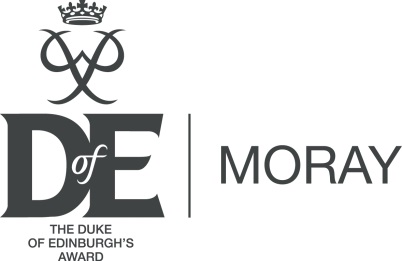 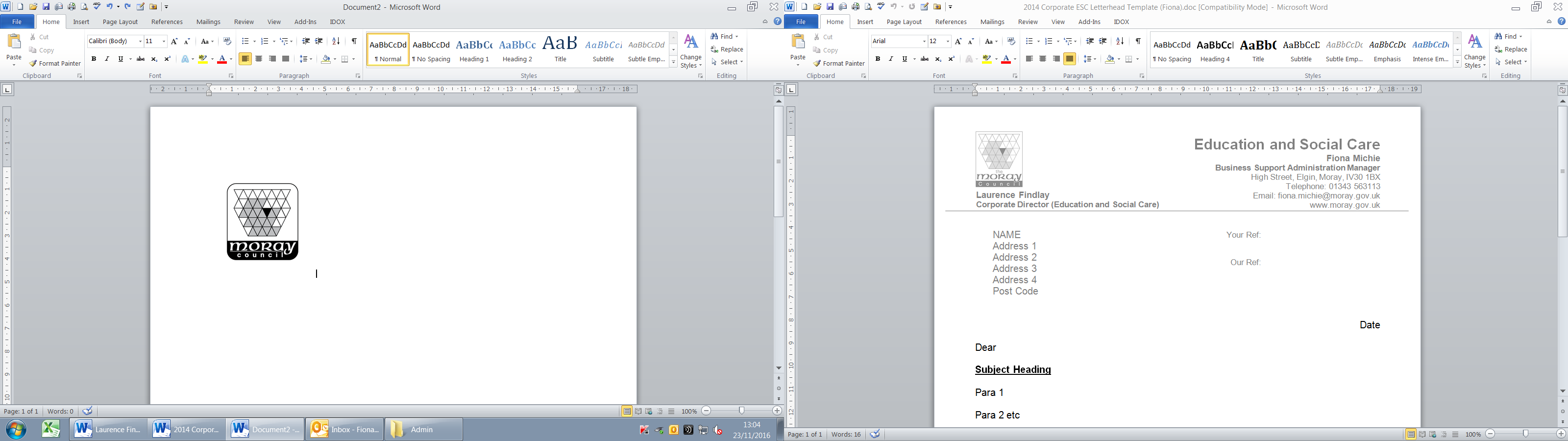 Base Contact Check ListExpedition DetailsGroup Name: 			Level Gold/Silver/Bronze (delete as applicable)	Practise/Qualifier Expedition (delete as applicable)Expedition Area:			Expedition Start Date:  			Expedition Finish Date:  	Expedition SupervisorName:			Contact details:					(email and mobile)Expedition AssessorName:			Contact details:		Assessor ID number		(mobile)Head of EstablishmentName:			Contact details:			(mobile)Moray CouncilName:			Contact details:					or:	  01343 813 614 / dofemoray@moray.gov.uk					Check ListDo you have coloured copies of maps with the route highlighted and route cards?			    	  	  Do you have emergency contact details for Parents/Guardians, Head of Establishment and Emergency Services?  										(Parent/Guardian details come from Parental Consent Forms carried by the supervisor.)												  Do you know Base Contact protocols? 							These are to be agreed with the expedition supervisor before the start of the expedition and are to include the following:  Confirmation of Start and Finish.  How will the supervisor confirm that the expedition team have begun the expedition?  How will the supervisor confirm the expedition is safely concluded?		Frequency of Routine Communication.  How often will the supervisor plan to make regular contact? This will depend on the experience of the team, the expedition location and mobile phone reception.  What actions are required if supervisor does not make contact.  Remember the most likely reason for lack of contact will be lack of mobile phone coverage.Action in the event of minor incidents.  What response will the supervisor need in the event of a minor incident that requires one or more participants to leave the expedition?  For example; poor weather, a young person wanting to go home, minor injuries or the team due to arrive at the finish early.	Emergency Procedure.  How will the supervisor or the team make contact in the event of a major incident or accident?  What actions do you need to take?  Who else do you need to contact?  For example parents/guardians may need to be contacted to collect participants from an alternate location if the expedition is abandoned for poor weather.  Refer to the Emergency Response Card (attached) for specific details. 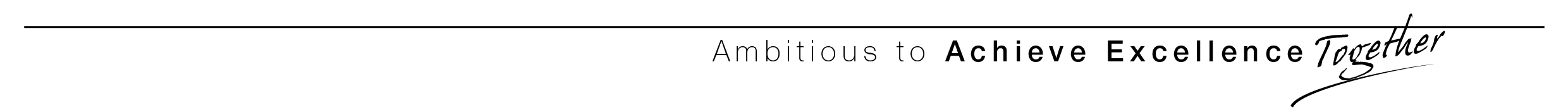 Base Contact Emergency Response CardAccident procedureOn being informed of an incident or accident, keep calm and follow the procedure below.Gather the following information:Date:			Time:						Person Reporting the Incident:								Nature of Incident: 					Numbers Involved (Adults):			(Young People):		Location of Supervisor:  					Location of Team:					Contact Details:					(How do you get back in contact with the Supervisor/Team)What Action has been Taken?  					What Action does Supervisor/Team Plan to Take? 																		What Response is Requested? 					Are Emergency Services Required?			Have Emergency Services been Contacted?			Name(s) of Injured persons:									Nature of Injuries:				How is the Rest of Team?				2.	Contact the Emergency Services if required. 						3.	Contact the Head of Establishment and inform them of the incident.		4.	Contact the Moray Council named contact as soon as practicable (via e-mail if out of office hours).											5.	In the event of a minor incident requiring one or two young people to be collected by a parent or carer, and you have been asked to by the supervisor, contact the person detailed on the consent forms.								Note:  In the event of an incident serious involving an Injury or requiring Emergency Services it is the responsibility of the Head of Establishment to contact the parent/carer.  Please do not make contact with them yourself.BASE CONTACT PLANRoutine Communications PlanLost/Late Arrival PlanSupervisor’s PlanTeam’s Plan (as briefed)Emergency Contact PlanHow the supervisor or team plan to make contact in an incident or emergency. Including known phone blackspots, pre-arranged meeting points etc.Emergency ProceduresSee Base Contact Emergency Response Card.Participants should carry a copy of the DofE Expedition Emergency CardActions required by the Base Contact and the Supervisor. Supervision PlanSafety Vehicle Plan (if available)The Duke of Edinburgh’s AwardExpedition Emergency Contact DetailsEventTimeComms AgreedAction if Comms not ReceivedComms ReceivedStart Camp 1Camp 2Camp 3FinishTeam overdue +1:00Team overdue +2:00Team overdue +1:00Team overdue +2:00EXPEDITION DATES EXPEDITION DATES EXPEDITION NAME EXPEDITION NAME Participants NameTelephoneTelephoneE-mailParent/GuardianParent/GuardianAddressAddressTelephoneMedical Notes